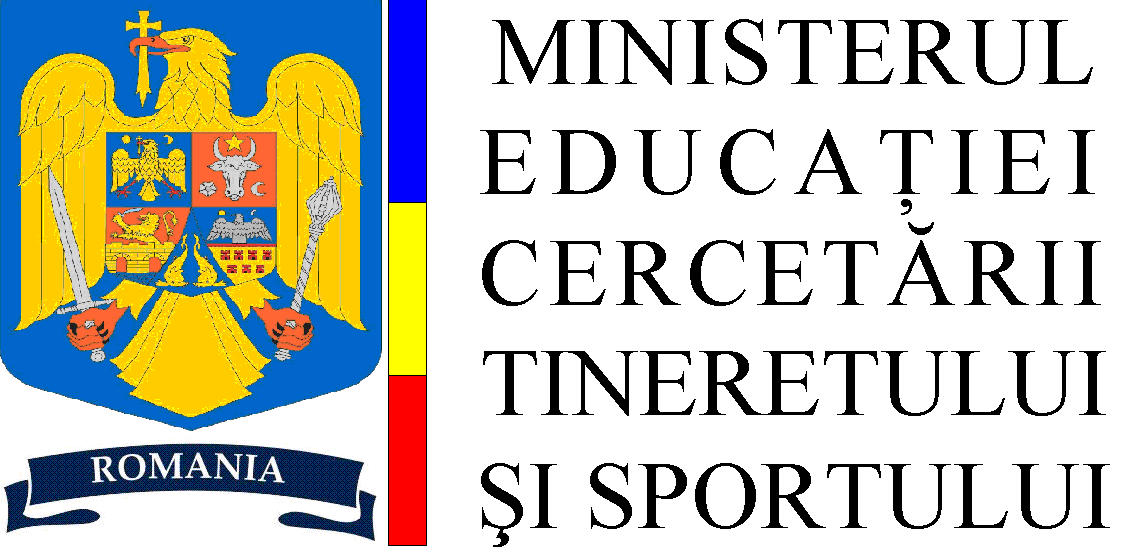 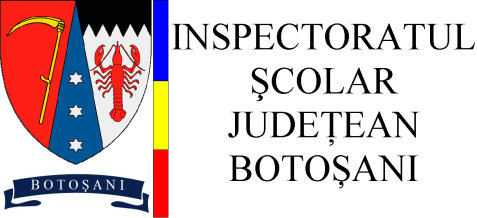 Grila de evaluare programe şi activităţi educative şcolare şi extraşcolare, formale şi non-formaleproiecte educaţionale şi programe comunitarepentru obţinerea gradaţiei de merit  2011 - 2012Numele şi prenumele _________________________Unitatea de învăţământ ___________________________________Funcţia / specialitatea ____________________________________Gradul didactic ______Vechimea în învăţământ _______                   Punctajul acordat ______	Activitatea candidatului înscris pentru acordarea gradaţiei de merit, înscrisă în raportul de autoevaluare, se evaluează pe baza prezentei fişe, ţinându-se seama de următoarele criterii care trebuie îndeplinite, pe perioada ultimilor 4 ani de activitate (01.09.2007 – 31.08.2011): Note : Grila de evaluare a fost elaborată conform Anexei .E.C.T. nr. 5486/ 29.09.2011– Metodologia şi criteriile de acordare a gradaţiei de merit în învăţământul preuniversitar. Dosarul va fi însoţit de un opis, documentele vor respecta ordinea competenţelor/criteriilor şi detalierilor din grilă, raportul va face trimiteri clare la anexe.  Candidatul îşi asumă prin declaraţia pe propria răspundere autenticitatea documentelor În cazul nerespectării oricăreia dintre aceste prevederi, dosarul va fi respins, fără a mai fi evaluat. DATA……………………..                                                          					                 CANDIDAT,Punctaj validat de membrii comisiei………………………………Preşedinte…………………………………………….Secretar………………………………………………….Membri……………………………………………………                              Observatori sindicali  ……………………………………….                                          ……………………………………………………..                   ……………………………………                                            ……………………………………………........................................................................................Criterii de evaluarePunctaj maximAutoevaluarePunctaj acordatI  Activităţi complexe cu valoare instructiv-educativă:50 puncteRezultate deosebite obţinute în pregătirea elevilor, în raport cu standardele curriculare de performanţă, materializate în progresul elevilor, în rezultate ale elevilor la clasă/cerc, la testări şi examene naţionale de sfârşit de ciclu şcolar(2)performanţe în pregătirea elevilor distinşi la concursuri educative şcolare, extraşcolare şi extracurriculare, materializate în obţinerea locului I, II, III, premiu special, menţiune la faza internaţională şi/sau naţională, locurile I, II, III şi premiile speciale la faza judeţeană/interjudeţeană/regională; (Numai activităţile recunoscute de  MECTS şi programele de cooperare internaţională):                      ––etapa naţională/internaţionalălocul I -    3 plocul II  - 2,5  plocul III - 2 ppremiul special – 1,5 pmenţiune - 1 p                      ––etapa judeţeană/interjudeţenă/regionalălocul I -    2 plocul II  - 1,5  plocul III – 1 p premiul special - 0,5 pmenţiune – 0,25 p(20)pregătirea echipajelor de elevi pentru concursurile şcolare/extraşcolare; participarea în jurii, în comitete de organizare şi însoţitor al elevilor la concursurile şi olimpiadele judeţene, interjudeţene, naţionale ori internaţionale;(4)22Rezultate notabile/măsurabile obţinute în activităţile culturale şi educative organizate în şcoală şi finalizarea unor proiecte de parteneriat educaţional, cu impact la nivel local/judeţean/naţional/internaţional (4x1)-  activităţi educative organizate, desfăşurate în şcoală/comunitate pe bază de proiect, cu impact local, judeţean, naţional sau internaţional (4x0,5)- organizarea şi participarea la spectacole, expoziţii, concerte, simpozioane la nivel internaţional, naţional sau interjudeţean (2x1)(4)22Activitate desfăşurată în vederea realizării echitaţiei în educaţie (remediere şcolară, activităţi de desegregare, de educaţie incluzivă,nediscriminatorie,multiculturală/interculturală, educaţie pentru diversitate/alteritate, programe de educaţie a părinţilor recunoscute la nivel local/judeţean/naţional)(4)(câte 1 p pentru fiecare tip de activitate)Rezultate măsurabile/cuantificabile obţinute în desfăşurarea unor activităţi practice, educative, pentru formarea de abilităţi de comunicare, antreprenoriale şi tehnice implicarea în activităţi de voluntariat şi coordonarea activităţilor din cadrul SNAC(4)22monitorizarea unor proiecte educative sau comunitare europene, în Calendarul Activităţilor Extraşcolare al MECTS : - proiecte internaţionale – 2 p.- proiecte naţionale        -   2 p.- proiecte interjudeţene/judeţene   -   2 p.(6)maximparticiparea la cursuri de formare- până-n 40 de ore- de la 40 la 90 de ore- de la 90 de ore(6)1 / curs2 / curs3 / cursII. Performanţe deosebite în inovarea didactică/managerială  a)  contribuţie la elaborarea de regulamente, metodologii, îndrumătoare metodice, auxiliare didactice avizate de MECTS sau ISJ, după caz; elaborarea de programe şcolare pentru discipline opţionale noi, avizate de ISJ şi însoţite de suportul de curs; elaborarea de proceduri;       cărţi / articole de specialitate sau în domeniul educativ, publicate, înregistrate cu ISBN, ISSN;    30 puncte(6)Maxim 6(câte 0,50 pe lucrare, articol, etc.)II. Performanţe deosebite în inovarea didactică/managerială  a)  contribuţie la elaborarea de regulamente, metodologii, îndrumătoare metodice, auxiliare didactice avizate de MECTS sau ISJ, după caz; elaborarea de programe şcolare pentru discipline opţionale noi, avizate de ISJ şi însoţite de suportul de curs; elaborarea de proceduri;       cărţi / articole de specialitate sau în domeniul educativ, publicate, înregistrate cu ISBN, ISSN;    30 puncte(6)Maxim 6(câte 0,50 pe lucrare, articol, etc.) b)  reviste şcolare avizate de I.S.J. sau MECTS, participante  de profil organizat de MECTS, produse finale în cadrul proiectelor recunoscute de MECTS;         formaţii cultural-artistice şi sportive participante la activităţi educative din cadrul CAE al MECTS sau avizate de MECTS (inclusiv PIR), sau în cadrul proiectelor comunitare europene(2)11activitatea de mentorat în consiliere şi orientare/specialitate/consiliere proiecte europene, participarea cu lucrări/comunicări din domeniul educaţiei la simpozioane judeţene/naţionale, activitate în domeniul sindical; participarea, ca formatori, la cursuri de formare prin C.C.D., masterat în Management educaţional, alte cursuri de formare în domeniul educaţional;(6) 3 (0,25 p / participare cu lucrări sau comunicări; activitate în domeniul sindical–la nivelul şcolii /nivel judeţean -4 x 0,50p = 2p pentru fiecare an de activitate) 3 (0,50 p/curs ca formator;  2 p pentru masterat în managementul educaţional; 2 p lider sindical la nivel judeţean 4 x 0,50p = 2p  ) d)formator judeţean cu activitate dovedită(4) e)formator naţional /european  cu activitate dovedită(5) f)metodist ISJ cu activitate dovedită(4)(câte 1 p/an)g)membru în Consiliul consultativ ISJ(3) câte 0,75 p/an)III. Participarea la proiecte: a)Proiecte de parteneriat educaţional, la nivel local/judeţean/naţional/internaţional recunoscute de ISJ/MECTS;b)Proiecte/programe realizate în parteneriat între şcoală şi asociaţiile reprezentative de părinţi/comunitatea locală/agenţi economici;c)Proiecte din Fondul Social European/Fonduri Structurale şi de Coeziune/Proiecte PHARE;d)Proiecte/programe europene realizate prin Agenţia Naţională pentru Programe Comunitare în Domeniul Educaţiei şi Formării profesionale - Socrates, Comenius, Arion, Leonardo, Grundtvig, etc.;e)Proiecte/programe coordonate de MECTS, ISJ, de alţi parteneri – Institutul Francez, Institutul Cervantes, British Council, MATRA, UNICEF, Institutul Goethe, Banca Mondială, Organizaţia Salvaţi Copiii, Fundaţia Tineri pentru Tineri;f)Alte programe/proiecte, recunoscute de ISJ/MECTS;15 puncte(câte 1punct / an/ proiect pentru cele la nivel judeţean)(câte 2 puncte / an/ proiect pentru cele la nivel interjudeţean/regional)(câte 3 puncte / an/ proiect pentru cele la nivel naţional)(câte 4 puncte / an/ proiect pentru cele la nivel internaţional)IV. Creşterea prestigiului şi a calităţii activităţii unităţii de învăţământ, prin poziţia unităţii în ierarhia stabilită de ISJ ca urmare a:contribuţiei independente şi în echipă la dezvoltarea teoriei şi practicii managementului educaţional şi instituţionalresponsabil de colectiv metodic/catedră/subcomisie educativă pe nivel de clase;membru în CA al unităţii;                              membru în Comisia de calitate, Comisia pentru prevenirea şi combaterea violenţei în mediul şcolar, alte Comisii de lucru la nivelul unităţii;profesor coordonator/consilier al Consiliului Şcolar al Elevilor; 5 puncte 3colaborării cu reprezentanţii comunităţii locale, realizării de parteneriate cu instituţiile din domeniul educaţiei şi al culturii/depuneri sau responsabil de proiecte POSDRU/parteneriate de cooperare internaţională                                        1  (câte 0,25 p / parteneriat / depunere de proiecte)realizării de proiecte extracurriculare, cu finanţare extrabugetară/finanţare Unitatea de Management a PIR, UIP/ finanţare Consiliul Europei/Finanţare Comisia Europeană/sponsorizări1  (câte 0,25 p/ proiect)Total100